DEFINITIONS:DOMAIN:  A list of every x-value in a table, graph, mapping, or set of ordered pairs.RANGE:  A list of every y-value in a table, graph, mapping, or set of ordered pairs.Example 1:						Example 2:The DOMAIN is					The DOMAIN is The RANGE is					The RANGE is EXAMPLE 3:							EXAMPLE 4:The DOMAIN is			    		The DOMAIN is The RANGE is			  		  The RANGE is Using inequalities we can show the domain and range of a graphed relation.Example 5:						Example 6: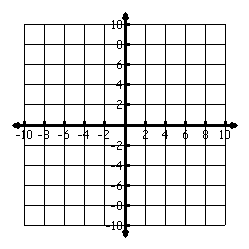 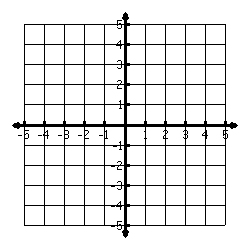 The DOMAIN is					The DOMAIN is	The RANGE is					The RANGE is EXAMPLE 7:	 Is this a function?				EXAMPLE 8:The DOMAIN is					The DOMAIN is	The RANGE is					The RANGE is WATCH OUT!!Remember that Domain and Range is a property/characteristic of a function.  If a representation is not a function then you cannot list the domain and range.  Do not list any number twice in the same list—unless it has different signs.Practice 1:						Practice 2:--WATCH OUT!!The DOMAIN is x:						The DOMAIN is The RANGE is y:						The RANGE is Practice 3:							Practice 4:--Watch Out!!							{(-2, 7), (-2, 5), (-2, -2), (2, 0)}The DOMAIN is						The DOMAIN is The RANGE is 						The RANGE is Practice 5:						Practice 6:The DOMAIN is					The DOMAIN is The RANGE is					The RANGE isPractice 7:						Practice 8:The DOMAIN is					The DOMAIN isThe RANGE is					The RANGE isDomain and Range HomeworkFind the range of each function when the domain is given.	1.  	2. 	Domain = 	Domain = 	3.  y = -4x – 2	4.  y = 2x – 5 	Domain = {-2, -1, 1, 2}	Domain = {-1, 1, 3, 5}	5.  y = 5x + 3	6.  y = -½ x + 1		Domain = {1, 2, 3, 4}	Domain = {3, 6, 9, 12}	7.  y = ⅔x + 2	8.  y = ¾x – 3 		Domain = {2, 4, 6, 8}	Domain = {0, 7,14,21}	9.  y = ⅓x – 1  	10.  y = ¼x + 7	Domain={-10,-5,5,10}	Domain = { -4, 0, 4, 8}xy3-4-17-6-8111413xy52-15.8-2611880